CR02 Work Center Updates for CapacitySAP Easy Access  -  User Menu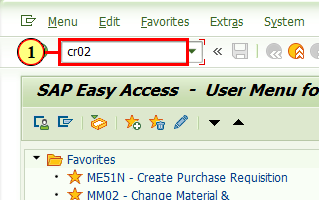 (1) To update work center capacities, enter CR02 in the command field and press enter.Change Work Center: Initial Screen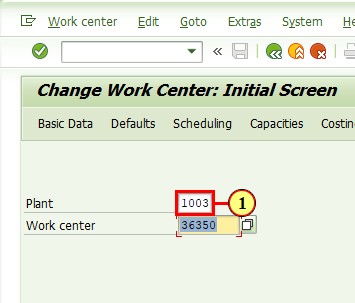 (1) Enter the Plant.Change Work Center: Initial ScreenEnter the Work center to maintain, then press enter.Change Work Center: Basic Data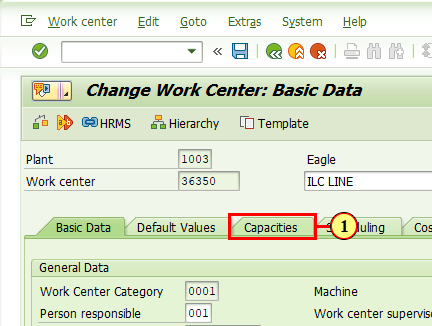 (1) Navigate to the Capacities  tab.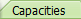 Change Work Center: Capacity Overview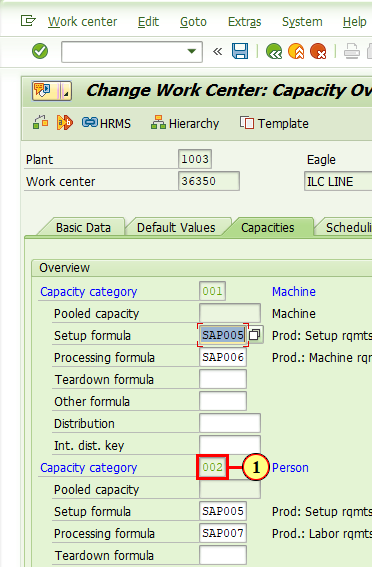 (1) Double-clicking in the input field Capacity category activates it.Change Work Center Capacity: Header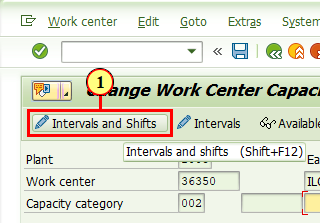 (1) Click Intervals and Shifts .
You can also press Shift+F12.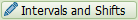 Change Work Center Capacity: Intervals of Available Capacity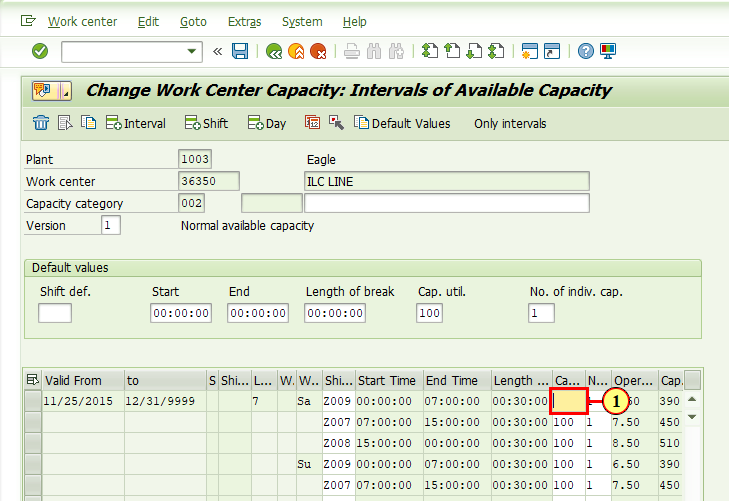 (1) Adjust the Cap. util. to the goal for efficiency in the department for each shift.Change Work Center Capacity: Intervals of Available Capacity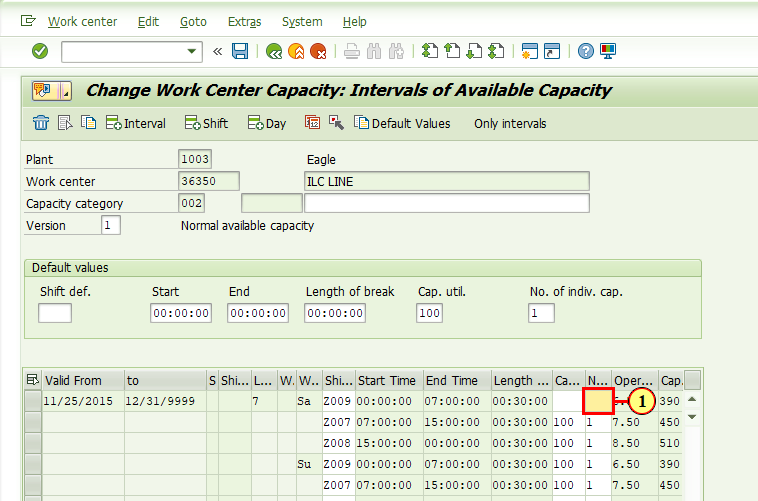 (1) Adjust the number of employees per shift.Change Work Center Capacity: Intervals of Available Capacity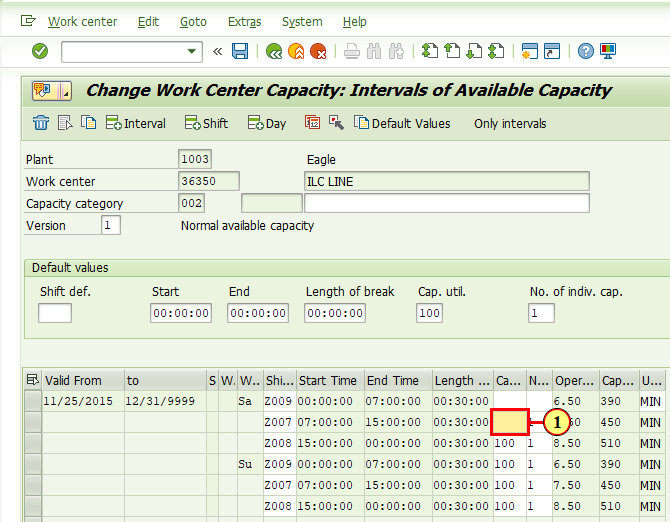 (1) Continue to adjust the Cap. util. for each shift until the entire schedule is updated.Change Work Center Capacity: Intervals of Available Capacity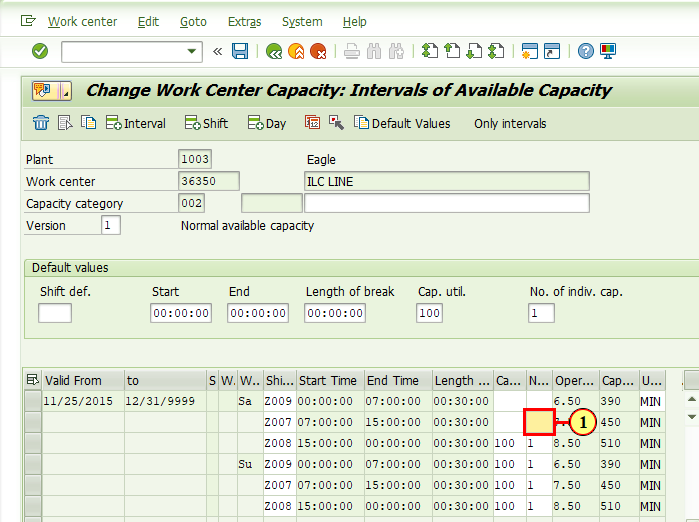 (1) Continue to adjust the Number of employees for each shift until the entire schedule is updated.Change Work Center Capacity: Intervals of Available Capacity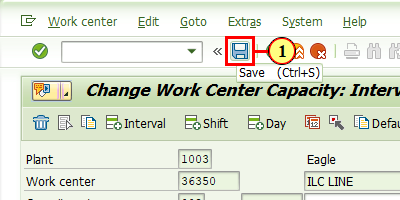 (1) Click Save .
You can also press Ctrl+S.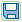 